Publicado en Barcelona el 25/04/2017 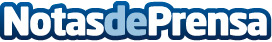 Gifcampaign relanza la web de Tazaspublicidad.es con renovado diseño y grandes novedadesTazaspublicidad.es, web de referencia en personalización y distribución de tazas personalizadas, estrena nuevo diseño y lo hace por todo lo alto. Más visual y moderna, con nuevas y sorprendentes secciones, y el catálogo más completo en cuanto a originalidad y variedad de precios. Los responsables de la web, gestionada por GiftCampaign, han pensado en el usuario a la hora de ofrecerle una experiencia más sencilla y una web más navegable, intuitiva y atractivaDatos de contacto:Tazaspublicidad.es932200302Nota de prensa publicada en: https://www.notasdeprensa.es/gifcampaign-relanza-la-web-de-tazaspublicidad Categorias: Telecomunicaciones Marketing Entretenimiento Emprendedores E-Commerce Consumo http://www.notasdeprensa.es